Протокол заседания коллегии управления образованияот 04.02.2021 года                                                                                              №  1Присутствовали:  Конюкова Т.Н., руководитель управления образования;  Бахматова Н.В., Каплёва Т.Н., Райхель Н.Д., Шпинева М.С. – специалисты управления образования;   Голденко Т.Н., Играёва Л.М., Куксенко Е.Н., Михед Н.В., Надель И.А., Шевченко Н.А. -   руководители  образовательных организаций района, члены коллегии. Повестка:1.  Разработка программ воспитания. 2. О реализации комплекса мероприятий по привлечению и закреплению педагогических работников в образовательной организации.  Заслушиваются руководители МБОУ  РСШ №10 имени В.В.Женченко», МБОУ «Березовская СОШ», МБОУ Соколовская СШ».3. Рассмотрение проекта положения о надбавках руководителям.  4.Анализ работы экспертно-аналитической группы по распределению  стимулирующего фонда руководителям. Выбор нового состава. По первому вопросу члены коллегии заслушали  главного специалиста управления образования Каплёву Т.Н.  которая предоставила информацию о реализации дорожной карты по разработке общеобразовательными организациями программ воспитания. В целом отмечено, что школы разрабатывают программы в соответствии с этапами, определенными министерством образования, не отстают от графика. Информация о разработке размещается на официальных сайтах организаций. Специалист управления образования Н.Д.Райхель проинформировала членов коллегии о кадровой обеспеченности  образовательных организаций, отметив, что нет вакансий только в 5 общеобразовательных организациях (МБОУ «Решотинская ОШ», МБОУ Кучеровская СШ», МБОУ Александровская ОШ» , МБОУ «Верхнеингашская ОШ»и МБОУ «Ивановская ОШ» и двух детских садах (МБДОУ «Солнышко» и МБДОУ «Сибирячок»).  Остальные организации испытывают дефицит кадров. Проблемы решаются за счет большой нагрузки работающих педагогов,  дистанционного обучения детей. Детские сады испытывают дефицит узких специалистов.  Из выступления руководителей МБОУ «Решотинская СШ №10 имени В.В.Женченко»  Дэр Ю.В.и МБОУ «Березовская СОШ» Куксенко Е.Н. выяснилось, что школы работают над устранением кадрового  дефицита: работают с педколледжами, вузами, с сайтами pedsovet.su, Деревенский учитель в контакте, Работа в образовании в VK, Центр трудоустройства КГПУ. Но все перечисленные меры не приносят результата, в том числе из-за отсутствия жилья, низкой заработной платы и т.п.         Далее членам коллегии на рассмотрение был  представлен проект приложения №10 выплат стимулирующего характера, размера и условий  их осуществления, критерии оценки результативности и качества деятельности учреждений для руководителей и заместителей  руководителей в новой редакции (приложение).  Заслушав анализ работы экспертно-аналитической группы по распределению  стимулирующего фонда руководителям специалиста управления образования Шпиневой М.С.  члены коллегии пришли к выводу о необходимости  увеличения состава группы.Решение: 1.Работу по реализации дорожной карты по разработке рабочей программы воспитания общеобразовательных организаций признать удовлетворительной.2. Образовательным организациям:- (школам) разработать программы воспитания   организаций до 1 июня 2021 года и выставить их на официальные сайты организаций;- (школам) включить в программы воспитания программы патриотического воспитания, разработанные общеобразовательными организациями ранее;-  активизировать работу с педагогическими колледжами, вузами, сайтами pedsovet.su, Деревенский учитель в контакте, Работа в образовании в VK, Центр трудоустройства КГПУ по подбору кадров для образовательных организаций;- использовать   по возможности  студентов 4-5 курсов педагогических заведений;- использовать дистанционный ресурс  в образовательном процессе;- использовать ресурс закрывающихся организаций, заведений (например, ФСИН);- направлять работающих учителей на переподготовку по остродефицитным специальностям;- в работе с выпускниками по ориентации их на педагогические специальности исходить из кадровых дефицитов образовательной организации, а не из  предпочтений выпускников.3.  Приложение №10 о выплатах стимулирующего характера, размере и условиях  их осуществления, критериях оценки результативности и качества деятельности учреждений для руководителей и заместителей  руководителей в новой редакции принять и направить на согласование в администрацию района. 4. Не включать в приложение № 10  надбавку руководителям организаций, на базе которых проводится государственная итоговая аттестация. Выплату за расширенный объем работ во время проведения на территории общеобразовательной организации государственной итоговой аттестации производить в соответствии с приложением № 6.  (участие в соответствующем периоде в выполнении важных работ, мероприятий).5. В состав экспертно-аналитической группы ввести дополнительно:Барышеву В.В., специалист I категории управления образования;Воронину О.А., директора МБОУ «Тинская СШ №2»;Дэр Ю.В., директора МБОУ «РСШ №10 имени В.В.Женченко»;Муравьеву С.Г., методиста МБУ ДО «Радуга»;Рыбель Л.Э., директора МБОУ «Тинская СШ №3 имени В.Т.Комовича»;Энс М.Н., директора МБУ ДО «Радуга».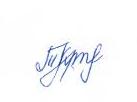 Руководительуправления  образования                                                                 Т.Н.КонюковаСекретарь     коллегии                                                                       М.С.Шпинева